NicaraguaNicaraguaNicaraguaNicaraguaMay 2023May 2023May 2023May 2023SundayMondayTuesdayWednesdayThursdayFridaySaturday123456Labour Day78910111213141516171819202122232425262728293031Mother’s DayNOTES: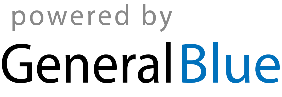 